5 Yr ANNUAL HOME MAINTENANCE PLAN/RECORD- ___________________ First Nation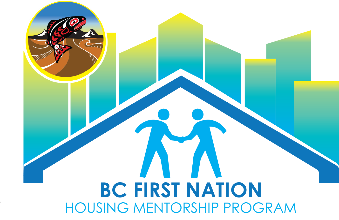 5 Yr ANNUAL HOME MAINTENANCE PLAN/RECORD- ___________________ First Nation5 Yr ANNUAL HOME MAINTENANCE PLAN/RECORD- ___________________ First Nation20172018201920202021WhatWho ( contractor)When Clean gutters; make sure they are flowing properly. Early Fall Inspect roof for damaged shingles. October Check and replace any bad caulking around windows, doors, siding joints, or anywhere else needed. Spring inspections inspect windows for mould/breaks and repair as needed. Spring inspections Clean windows and their frames when installing screens. Wash and repair screens at this time. Spring Trim trees, bushes, and shrubs. Inspect for dangerous trees. Late Fall Inspect house for peeling paint, broken siding Spring Inspections If the house or garage doesn't need paint, pressure wash exterior off at least once. Spring Inspections Look for visible signs of carpenter ants, termites, or any other destructive insects. Spring Inspections Check all flat roofs, and recoat or seal as needed, especially flashing. Spring Inspections Check for mortar that needs repair (including chimney mortar and inside fireplace,) and tuckpoint or repair as needed. Fall Check concrete drive, sidewalks, patios, and landings for condition and level; patch cracks, level, and/or replace, as needed. Fall Clean carpets and wax tile and hardwood floors. Move out Check weather stripping on all doors and windows, and repair as needed. Bi-Annual inspections- Fall Check all areas that need to be caulked, and repair as needed. Bi-Annual inspections- Fall Make sure all garage floor or driveway drains are flowing properly. Bi-Annual inspections- FallBi-Annual inspections- FallBi-Annual inspections- Fall Clean and reseal decks, fences, or other structures made of pressure-treated wood. Fall inspections Have furnace checked or tuned up, and change filter; 	Late summer Have chimney cleaned (yearly, if wood burning; every 5 years if just for gas appliances.) Late summer- early fall Check damper in fireplace for obstructions, such as birds' nests. Late summer- early fallWINTER (November - March):  At beginning of winter, shut off interior valves supplying outdoor water pipes to prevent them from freezing. Late fall Change furnace filters Bi-monthly Repair any interior wall damage; touch up or repaint as needed. Spring inspections At winter’s end, re-open interior valves supplying outdoor water pipes.After last frost